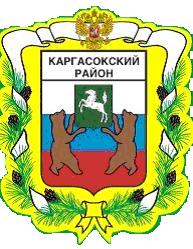 МУНИЦИПАЛЬНОЕ ОБРАЗОВАНИЕ «Каргасокский район»ТОМСКАЯ ОБЛАСТЬАДМИНИСТРАЦИЯ КАРГАСОКСКОГО РАЙОНАПОСТАНОВЛЕНИЕ17.12.2020                                                                                                                               № 275 с. КаргасокО внесении изменений в постановление Администрации Каргасокского района от 07.11.2012 № 216 «Об утверждении Порядка составления и утверждения отчета о результатах деятельности муниципальных учреждений и об использовании закрепленного за ними муниципального имущества»В связи с изменениями в структуре Администрации Каргасокского районаАдминистрация Каргасокского района постановляет:1. Внести следующие изменения в постановление Администрации Каргасокского района от 07.11.2012 № 216 «Об утверждении Порядка составления и утверждения отчета о результатах деятельности муниципальных учреждений и об использовании закрепленного за ними муниципального имущества» (далее – Постановление):1.1. в пункте 11 приложения к Постановлению слова «отдел экономики и социального развития Администрации Каргасокского района» заменить словами «отдел экономики Администрации Каргасокского района»;1.2. в пункте 12 приложения к Постановлению слова «Отдел экономики и социального развития Администрации Каргасокского района» заменить словами «Отдел экономики Администрации Каргасокского района»;1.3. в пункте 13 приложения к Постановлению слова «помощнику Главы по связям с общественностью» заменить словами «главному специалисту по связям с общественностью отдела по социальной работе Администрации Каргасокского района».2. Действие настоящего Постановления распространяется на отношения сложившиеся с 1 декабря 2020 года.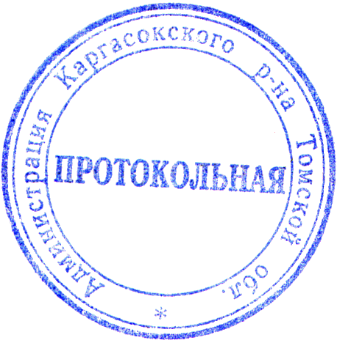 Глава Каргасокского района			                                             А.П. АщеуловМ.С. Чиглинцева2-32-52